Дополнительная профессиональная программа повышения квалификации«НАИМЕНОВАНИЕ»Рег. № ______Санкт-Петербург20__СОДЕРЖАНИЕЛИСТ СОГЛАСОВАНИЯдополнительной профессиональной программы повышения квалификации «______________________________________________________________________»(наименование программы)ПОЯСНИТЕЛЬНАЯ ЗАПИСКААктуальность программы _______________________________________________________________________________________________________________________________________________.1.2. Цель реализации программы Совершенствование и (или) получение новой профессиональной компетенции в области ……. Формулировка цели ДПП ПК (алгоритм): совершенствование и (или) получение новой профессиональной компетенции в области... (тема программы)Тема и цель программы должны соответствовать друг другу            1.3. Планируемые результаты обучения:Из профстандартов выбираются трудовые функции (не обобщенные!) или должностные обязанности из ЕКС.К трудовой функции выбираются из профстандартов формулировки трудовых действий и к ним указываются формулировки знаний и умений в соответствии с содержанием программы / также знания и умения указываются к должностным обязанностям (из ЕКС).Планируемые результаты конкретизируют цель ДПП ПК и формулируются через перечисление взаимосвязанных знаний и умений, которые приобретут слушателиФормулировки знаний и умений не переписываются из профстандартов или ЕКС, а формулируются автором ДПП ПК самостоятельно в соответствии с содержанием программы.Оптимальным количеством указываемых знаний-умений для программ 36 часов -3-4, для 72 часов -4-5Дополнительная профессиональная программа повышения квалификации «Название программы» разработана на основе профессионального стандарта (квалификационных требований) «Наименование профессионального стандарта (или раздела ЕКС)». (Приводится наименование профессионального стандарта, который использовался  при разработке программы (http://profstandart.rosmintrud.ru/reestr-professionalnyh-standartov). При отсутствии профессионального стандарта приводится наименование соответствующего раздела Единого квалификационного справочника должностей руководителей, специалистов и служащих (ЕКС) - http://profstandart.rosmintrud.ru/eksd).Пример оформления таблицы1.4. Категория слушателей: Программа адресована слушателям определенной квалификации, выполняющих сходные трудовые действия – например, учителя русского языка; педагоги дополнительного образования и т.п.1.5. Срок освоения программы: общая продолжительность программы …… часов.1.6. Документ, выдаваемый после завершения обучения Слушателям, успешно освоившим программу, выдается удостоверение о повышении квалификации установленного образца.1.7. Календарный учебный график2. Содержание программы2.1. УЧЕБНЫЙ (ТЕМАТИЧЕСКИЙ) ПЛАНКоличество часов, отведенных на занятия лекционного типа, должно составлять не более 40% от общего количества часов аудиторных занятийСОГЛАСОВАНО:Начальник управления дополнительного образования           ____________________ Ермак М.А.Начальник отдела проектированиядополнительныхобразовательных программ                ____________________ Леонов Н.М.Директор института / филиала /декан факультета                               ____________________ Фамилия И.О.2.2. Рабочая программаМодуль 1. «…» Дисциплина модуля 1.1.  «…»Тема 1. «…» (лекция – … часа(-ов), практическая работа – … часа(-ов), сам. работа – … часа(-ов)Лекция:.Содержание - тезисное и краткое содержаниеПрактическая работа / Лабораторное занятие / Индивидуальное занятиеПриводится описание деятельности слушателейНаправлена(-о) на отработку умений…Задание: …Самостоятельная работа. Содержание – раскрывается содержание самостоятельной работы, приводятся примеры заданий. Следует учитывать количество часов, заложенное на самостоятельную работу в плане. Формулировки заданий для самостоятельной работы должны быть однозначными и конкретными – если предполагается работа с литературой, то необходимо отразить какой – например, формулировки «работа с литературой», «конспектирование основной литературы» или «чтение рекомендованной литературы» не допускаются. Из формулировки задания должно быть ясно какой результат необходимо получить на выходе – аннотированный список литературы / сравнительная таблица … / фрагмент программы развития ДОУ / аннотация к статье …. / анализ образовательного ресурса ... или сайта образовательной организации и т.п. Тема 2. «…» (лекция – … часа(-ов), практическая работа – … часа(-ов), сам. работа – … часа)Лекция:.Содержание Практическая работа / Лабораторное занятие / Индивидуальное занятиеНаправлена(-о) на отработку умений…Задание: …Самостоятельная работа. СодержаниеМодуль 2. «…» Дисциплина модуля 2.1.  «…»Тема 1. «…» (лекция – … часа(-ов), практическая работа – … часа(-ов), сам. работа – … часа)Лекция:.Содержание Практическая работа / Лабораторное занятие / Индивидуальное занятие Направлена(-о) на отработку умений…Задание: …Самостоятельная работа. СодержаниеТема 2. «…» (лекция – … часа(-ов), практическая работа – … часа(-ов), сам. работа – … часа)Лекция:.СодержаниеПрактическая работа / Лабораторное занятие / Индивидуальное занятие Направлена(-о) на отработку умений…Задание: …Самостоятельная работа. Содержание                            3. Форма аттестации и оценочные материалыПри разработке средств оценивания (промежуточная/итоговая аттестация) необходимо учитывать то, что должна осуществляться оценка не только знаний (теоретические задания), но и умений (практикориентированные задания – проектирование программы; решение кейсов; решение задач и т.п.). Критерии оценивания прописываются чётко и должны учитывать содержание аттестации, а не быть обобщены.Соответствие результатов освоения ДПП ПК планируемым результатам обучения (указаны в п. 1.3 Пояснительной записки программы) является основанием для оценки качества программы.3.1. Промежуточный контрольМодуль 1. «»Форма:Описание, требования к выполнению:   Критерии оценивания: зачетдифференцированный зачет или экзаменТиповые вопросы/задания для проведения промежуточного контроля:Количество попыток: Модуль 2. «»Форма:Описание, требования к выполнению:   Критерии оценивания: зачетдифференцированный зачет или экзаменТиповые вопросы/задания для проведения промежуточного контроля:Количество попыток: 3.2. Итоговая аттестацияФорма:  Описание, требования к выполнению: Критерии оценивания: зачетдифференцированный зачет или экзаменТиповые задания для проведения процедур оценивания результатов освоения программы:4. Организационно-педагогические условия реализации программы4.1. Организационно-методическое и информационное обеспечение программы При формировании списка литературы необходимо учитывать год издания - более 60% печатных источников должны быть изданы не позднее 5 лет от года написания программыНормативные документы…ЛитератураОсновная литература:  Дополнительная литература:                          Интернет-ресурсы4.2. Материально-технические условия реализации программы Технические средства обучения: (программы, содержащие очные занятия со слушателями)Для проведения аудиторных занятий, текущего контроля и промежуточной аттестации необходимы учебные аудитории, оснащенные техническими средствами обучения (мультимедийными комплексами, презентационное оборудование – проектор, экран, компьютер) для представления учебной информации. Помещения для самостоятельной работы обучающихся должны быть оснащены компьютерной техникой с возможностью выхода в сеть «Интернет» и обеспечены доступом к электронной информационно-образовательной среде вуза.(программы в дистанционном формате)Компьютерное оборудование; видео- и аудиовизуальные средства обучения.Наличие доступа педагогических работников и слушателей к сети «Интернет», оснащение компьютерным оборудованием: веб-камерой, микрофоном, аудиоколонками и (или) наушниками.Функционирующий сайт с разработанным специализированным разделом, на базе которого реализуется обучение с использованием дистанционных образовательных технологий. В специализированном разделе сайта размещаются лекционные материалы, материалы практических и самостоятельных работ, оценочные материалы согласно программе. Обучение осуществляется на … необходимо указать образовательную платформу5. Разработчики программы1. 2.ПриложениеСПРАВКАо кадровом обеспечении программы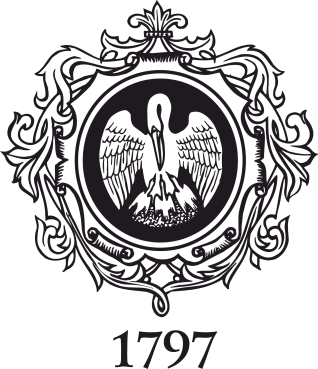 МИНИСТЕРСТВО ПРОСВЕЩЕНИЯ РОССИЙСКОЙ ФЕДЕРАЦИИФЕДЕРАЛЬНОЕ ГОСУДАРСТВЕННОЕ БЮДЖЕТНОЕ ОБРАЗОВАТЕЛЬНОЕ УЧРЕЖДЕНИЕ ВЫСШЕГО ОБРАЗОВАНИЯ«РОССИЙСКИЙ ГОСУДАРСТВЕННЫЙ ПЕДАГОГИЧЕСКИЙ УНИВЕРСИТЕТ им. А. И. ГЕРЦЕНА»У Т В Е Р Ж Д Е Н ОПрезидиумом ученого совета университетапротокол №____ от _________________ г.№ п/пРаздел программыстр.1.Лист согласования………………………………………………………..2.Пояснительная записка…………………………………………………..3.Содержание программы………………………………………………….3.1.Учебный (тематический) план…………………………………………...3.2.Рабочая программа……………………………………………………….4.Форма аттестации и оценочные материалы…………………………….5.Организационно-педагогические условия реализации программы…...РЕКОМЕНДОВАНО К УТВЕРЖДЕНИЮРЕКОМЕНДОВАНО К УТВЕРЖДЕНИЮРЕКОМЕНДОВАНО К УТВЕРЖДЕНИЮРЕКОМЕНДОВАНО К УТВЕРЖДЕНИЮРЕКОМЕНДОВАНО К УТВЕРЖДЕНИЮРЕКОМЕНДОВАНО К УТВЕРЖДЕНИЮРЕКОМЕНДОВАНО К УТВЕРЖДЕНИЮРЕКОМЕНДОВАНО К УТВЕРЖДЕНИЮРЕКОМЕНДОВАНО К УТВЕРЖДЕНИЮРЕКОМЕНДОВАНО К УТВЕРЖДЕНИЮРЕКОМЕНДОВАНО К УТВЕРЖДЕНИЮРЕКОМЕНДОВАНО К УТВЕРЖДЕНИЮРЕКОМЕНДОВАНО К УТВЕРЖДЕНИЮРЕКОМЕНДОВАНО К УТВЕРЖДЕНИЮРЕКОМЕНДОВАНО К УТВЕРЖДЕНИЮРЕКОМЕНДОВАНО К УТВЕРЖДЕНИЮученым советом (протокол № ___ от _________)(протокол № ___ от _________)(протокол № ___ от _________)(протокол № ___ от _________)(протокол № ___ от _________)                         (наименование института / факультета / филиала)                         (наименование института / факультета / филиала)                         (наименование института / факультета / филиала)                         (наименование института / факультета / филиала)                         (наименование института / факультета / филиала)                         (наименование института / факультета / филиала)                         (наименование института / факультета / филиала)                         (наименование института / факультета / филиала)                         (наименование института / факультета / филиала)                         (наименование института / факультета / филиала)                         (наименование института / факультета / филиала)                         (наименование института / факультета / филиала)                         (наименование института / факультета / филиала)                         (наименование института / факультета / филиала)                         (наименование института / факультета / филиала)Директор института / филиала / декан факультетаДиректор института / филиала / декан факультетаДиректор института / филиала / декан факультетаДиректор института / филиала / декан факультетаДиректор института / филиала / декан факультетаДиректор института / филиала / декан факультетаДиректор института / филиала / декан факультета(подпись)(подпись)(подпись)(Ф.И.О.)(Ф.И.О.)(Ф.И.О.)(Ф.И.О.)(Ф.И.О.)(Ф.И.О.)РЕКОМЕНДОВАНО К УТВЕРЖДЕНИЮРЕКОМЕНДОВАНО К УТВЕРЖДЕНИЮРЕКОМЕНДОВАНО К УТВЕРЖДЕНИЮРЕКОМЕНДОВАНО К УТВЕРЖДЕНИЮРЕКОМЕНДОВАНО К УТВЕРЖДЕНИЮРЕКОМЕНДОВАНО К УТВЕРЖДЕНИЮРЕКОМЕНДОВАНО К УТВЕРЖДЕНИЮРЕКОМЕНДОВАНО К УТВЕРЖДЕНИЮРЕКОМЕНДОВАНО К УТВЕРЖДЕНИЮРЕКОМЕНДОВАНО К УТВЕРЖДЕНИЮРЕКОМЕНДОВАНО К УТВЕРЖДЕНИЮРЕКОМЕНДОВАНО К УТВЕРЖДЕНИЮРЕКОМЕНДОВАНО К УТВЕРЖДЕНИЮРЕКОМЕНДОВАНО К УТВЕРЖДЕНИЮРЕКОМЕНДОВАНО К УТВЕРЖДЕНИЮРЕКОМЕНДОВАНО К УТВЕРЖДЕНИЮна заседании кафедрына заседании кафедры(протокол № ___ от _________)(протокол № ___ от _________)(протокол № ___ от _________)(протокол № ___ от _________)(протокол № ___ от _________)                                             (наименование)                                             (наименование)                                             (наименование)                                             (наименование)                                             (наименование)                                             (наименование)                                             (наименование)                                             (наименование)                                             (наименование)                                             (наименование)                                             (наименование)                                             (наименование)                                             (наименование)                                             (наименование)Заведующий кафедройЗаведующий кафедройЗаведующий кафедрой(подпись)(подпись)                           (Ф.И.О.)                           (Ф.И.О.)                           (Ф.И.О.)                           (Ф.И.О.)                           (Ф.И.О.)                           (Ф.И.О.)                           (Ф.И.О.)                           (Ф.И.О.)                           (Ф.И.О.)                           (Ф.И.О.)СОГЛАСОВАНО:СОГЛАСОВАНО:СОГЛАСОВАНО:СОГЛАСОВАНО:СОГЛАСОВАНО:СОГЛАСОВАНО:СОГЛАСОВАНО:СОГЛАСОВАНО:СОГЛАСОВАНО:СОГЛАСОВАНО:СОГЛАСОВАНО:СОГЛАСОВАНО:СОГЛАСОВАНО:СОГЛАСОВАНО:СОГЛАСОВАНО:СОГЛАСОВАНО:Начальник управления дополнительного образованияНачальник управления дополнительного образованияНачальник управления дополнительного образованияНачальник управления дополнительного образованияНачальник управления дополнительного образованияНачальник управления дополнительного образованияНачальник управления дополнительного образованияНачальник управления дополнительного образованияНачальник управления дополнительного образованияЕрмак М.А.(подпись)(подпись)(подпись)(подпись)(подпись)Начальник отделапроектирования дополнительных образовательных программ                 ____________     Леонов Н.М.	(подпись)Начальник отделапроектирования дополнительных образовательных программ                 ____________     Леонов Н.М.	(подпись)Начальник отделапроектирования дополнительных образовательных программ                 ____________     Леонов Н.М.	(подпись)Начальник отделапроектирования дополнительных образовательных программ                 ____________     Леонов Н.М.	(подпись)Начальник отделапроектирования дополнительных образовательных программ                 ____________     Леонов Н.М.	(подпись)Начальник отделапроектирования дополнительных образовательных программ                 ____________     Леонов Н.М.	(подпись)Начальник отделапроектирования дополнительных образовательных программ                 ____________     Леонов Н.М.	(подпись)Начальник отделапроектирования дополнительных образовательных программ                 ____________     Леонов Н.М.	(подпись)Начальник отделапроектирования дополнительных образовательных программ                 ____________     Леонов Н.М.	(подпись)Начальник отделапроектирования дополнительных образовательных программ                 ____________     Леонов Н.М.	(подпись)Начальник отделапроектирования дополнительных образовательных программ                 ____________     Леонов Н.М.	(подпись)Начальник отделапроектирования дополнительных образовательных программ                 ____________     Леонов Н.М.	(подпись)Начальник отделапроектирования дополнительных образовательных программ                 ____________     Леонов Н.М.	(подпись)Начальник отделапроектирования дополнительных образовательных программ                 ____________     Леонов Н.М.	(подпись)Начальник отделапроектирования дополнительных образовательных программ                 ____________     Леонов Н.М.	(подпись)Начальник отделапроектирования дополнительных образовательных программ                 ____________     Леонов Н.М.	(подпись) Трудовая функцияТрудовое действиеЗнатьУметьТрудовая функцияТрудовое действиеЗнатьУметьПедагогическое сопровождение участников образовательных отношений по вопросам реализации особых образовательных потребностей обучающихся с нарушениями зрения, профилактики и коррекции нарушений развитияПланирование и проведение тифлопедагогического обследования обучающихся с нарушениями зрения с учетом возраста и особых образовательных потребностей Современные подходы к определению содержания, методов и методик диагностики слепых, слабовидящих школьников; принципы диагностики слепых и слабовидящих школьников.Подбирать и адаптировать методы и методики тифлопедагогической диагностики по коррекционному курсуПедагогическое сопровождение участников образовательных отношений по вопросам реализации особых образовательных потребностей обучающихся с нарушениями зрения, профилактики и коррекции нарушений развитияПланирование и проведение тифлопедагогического обследования обучающихся с нарушениями зрения с учетом возраста и особых образовательных потребностей ……Педагогическое сопровождение участников образовательных отношений по вопросам реализации особых образовательных потребностей обучающихся с нарушениями зрения, профилактики и коррекции нарушений развитияСоставление заключения по результатам тифлопедагогической диагностики обучающихся с нарушениями зрения и его обсуждение с заинтересованными участниками образовательного процессаОсновные требования к интерпретации результатов и составлению заключения по итогам  тифлопедагогической диагностики с учетом коррекционного курса и уровня общего образования.Интерпретировать результаты тифлопедагогической диагностики в контексте составления заключения по ее итогам.График обученияФорма обученияАуд. часовв деньДнейв неделюОбщая продолжительность программыочная / очная (с применением ДОТ)661,5 неделиочная / очная (с применением ДОТ)6-851,5 неделиочно-заочная / очно-заочная (с применением ДОТ)632 неделиочно-заочная / очно-заочная (с применением ДОТ)433 неделиочно-заочная / очно-заочная (с применением ДОТ)623 неделиочно-заочная / очно-заочная (с применением ДОТ)424,5 неделиочно-заочная / очно-заочная (с применением ДОТ)814,5 неделиочно-заочная / очно-заочная (с применением ДОТ)616 недельзаочная / заочная (с применением ДОТ)№ п/пНаименование учебных модулей, дисциплин, темРеализуется с использова-нием ЭО и ДОТ+ / -Трудоемкость всего:Трудоемкость всего:Виды учебных занятий и учебных работ:Виды учебных занятий и учебных работ:Виды учебных занятий и учебных работ:Виды учебных занятий и учебных работ:Виды учебных занятий и учебных работ:Виды учебных занятий и учебных работ:Формы контроля№ п/пНаименование учебных модулей, дисциплин, темРеализуется с использова-нием ЭО и ДОТ+ / -Трудоемкость всего:Трудоемкость всего:аудиторные занятия:аудиторные занятия:аудиторные занятия:аудиторные занятия:аудиторные занятия:самостоя-тельная работаФормы контроля№ п/пНаименование учебных модулей, дисциплин, темРеализуется с использова-нием ЭО и ДОТ+ / -в зачетных единицахв часахвсеголекциипракти-ческие лабора-торныеиндиви- дуальные самостоя-тельная работаФормы контроля1.Модуль 1  «…»1.1Дисциплина модуля 1.1.  «…»1.1.1Тема 1 дисциплины модуля 1.1.  «…»1.1.nТема 2 дисциплины модуля 1.1.  «…»1.2Дисциплина модуля 1.2.  «…»1.2.1Тема 1 дисциплины модуля 1.2.  «…»1.2.nТема 2 дисциплины модуля 1.2.  «…»n.Модуль 2  «…»n.1Дисциплина модуля 2.1.  «…»n.1.1Тема 1 дисциплины модуля 2.1.  «…»n.1.mТема 2 дисциплины модуля 2.1.  «…»……Итоговая аттестацияИтого:Итого:ШкалаКритерии«зачтено»«не зачтено»ШкалаКритерии«отлично»«хорошо»«удовлетворительно»«неудовлетворительно»ШкалаКритерии«зачтено»«не зачтено»ШкалаКритерии«отлично»«хорошо»«удовлетворительно»«неудовлетворительно»ШкалаКритерии«зачтено»«не зачтено»ШкалаКритерии«отлично»«хорошо»«удовлетворительно»«неудовлетворительно»№ п/пНаименование модулей / дисциплин / тем Фамилия, имя, отчество,Ученая степень, ученое званиеОсновное место работы, должностьМесто работы и должность по совместительству1.2.3.